06.11.21Изучить тему «Самообразование и самовоспитание – фактор совершенствования профессионального мастерства» (см ниже) Практическое заданиеКратко законспектировать в тетради. На проверку выслать фото конспекта.Задание выполнить к следующей паре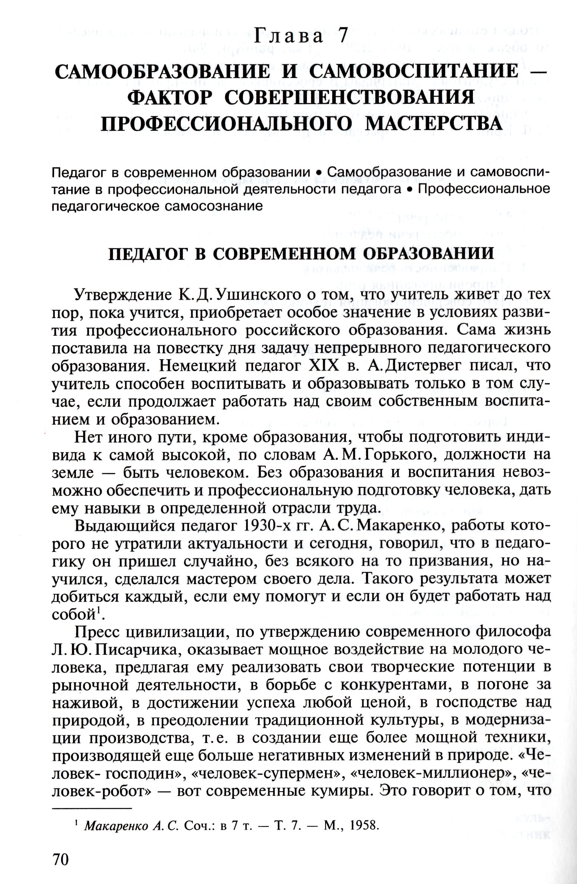 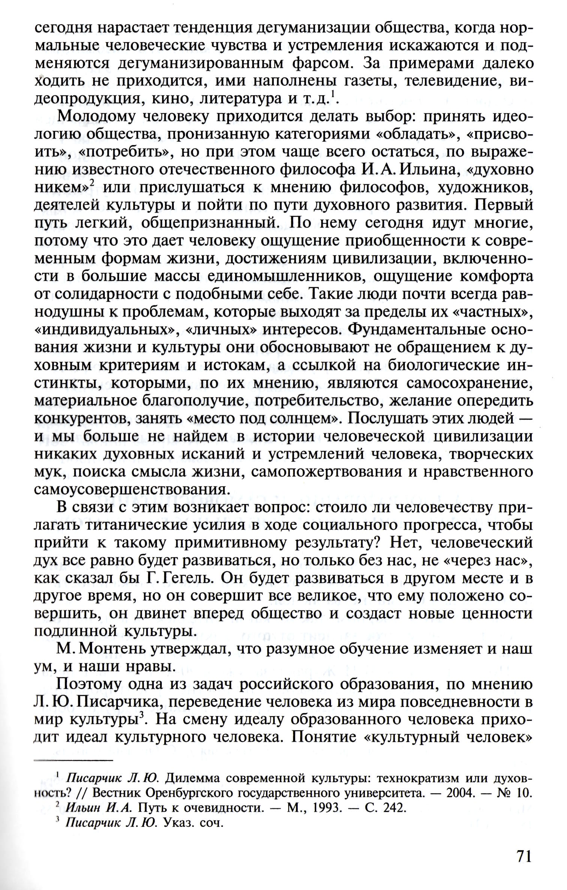 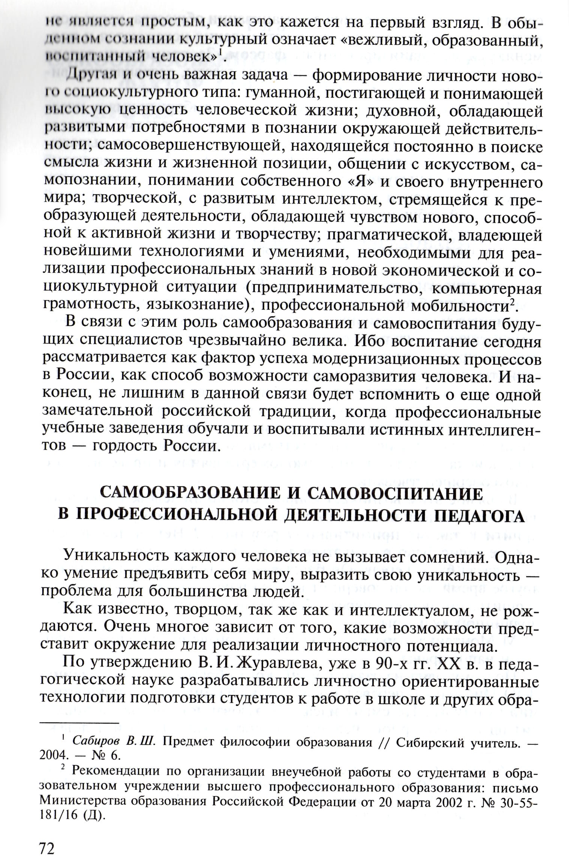 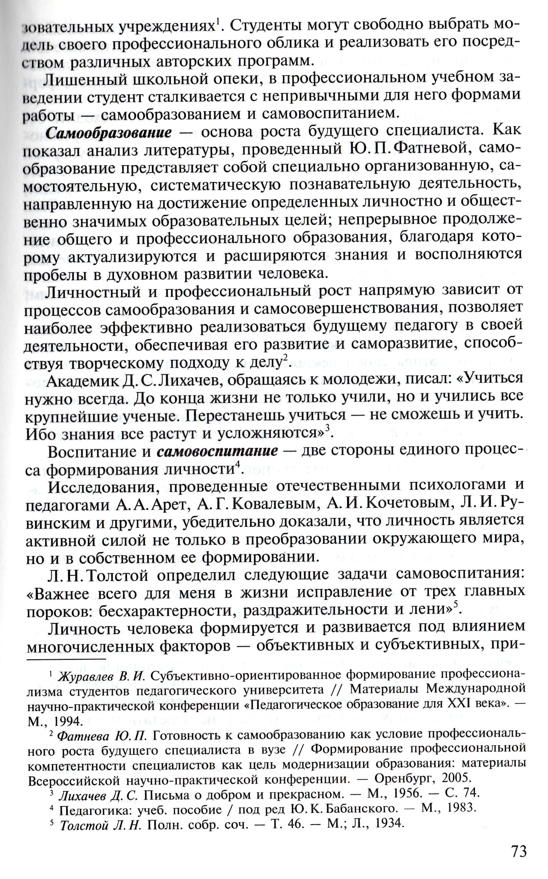 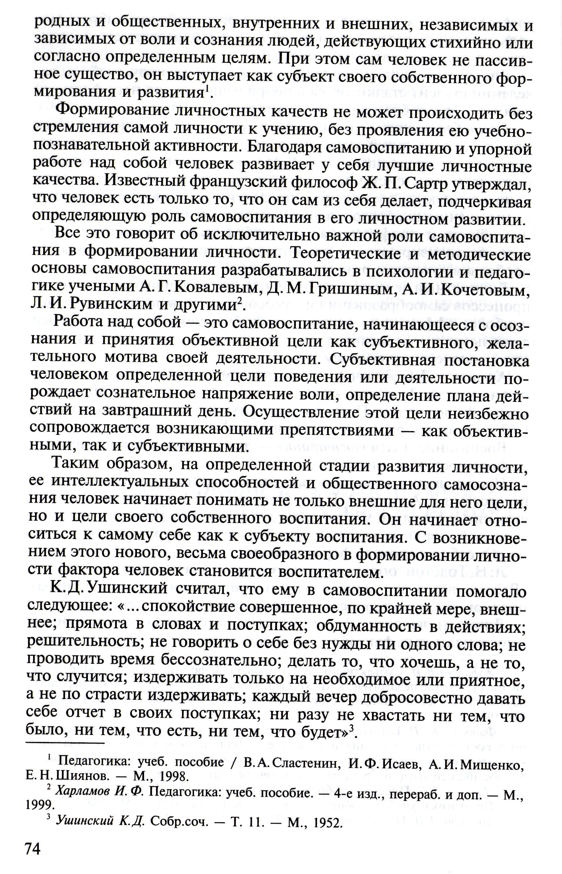 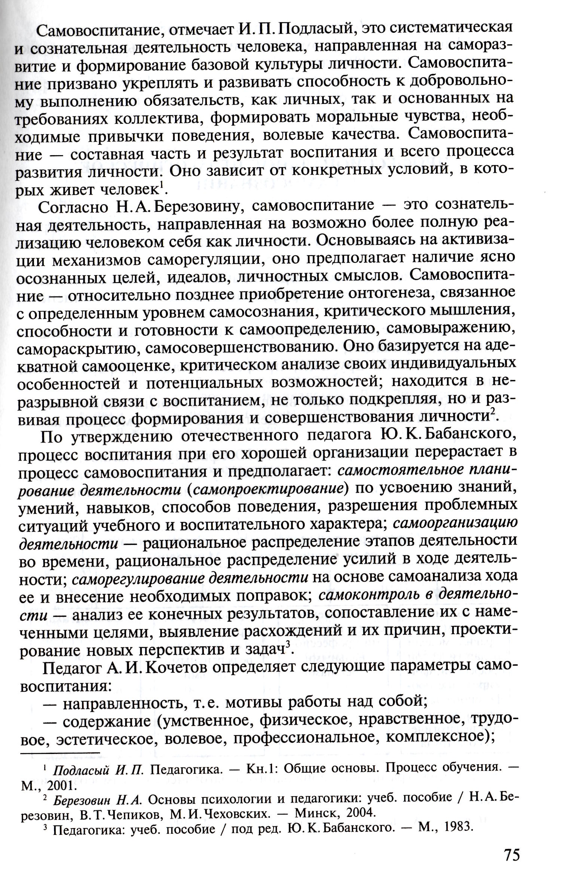 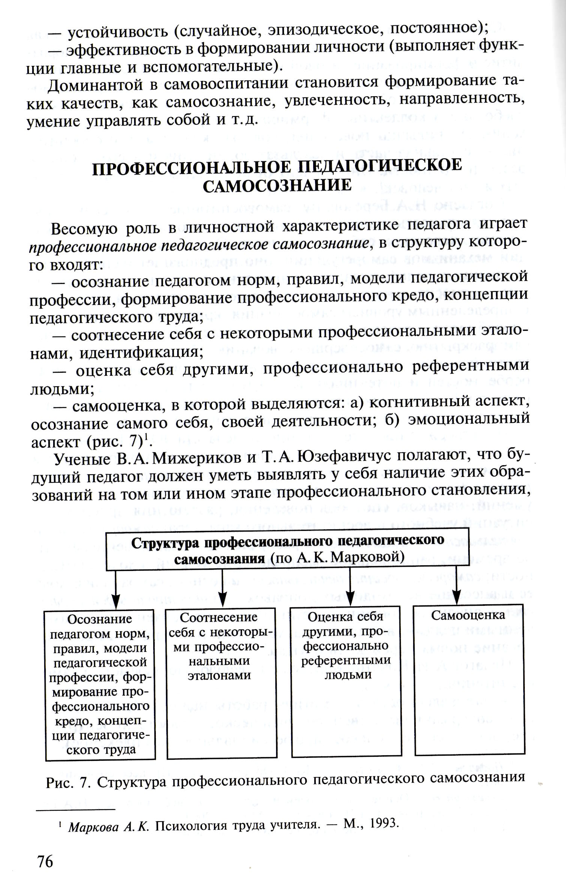 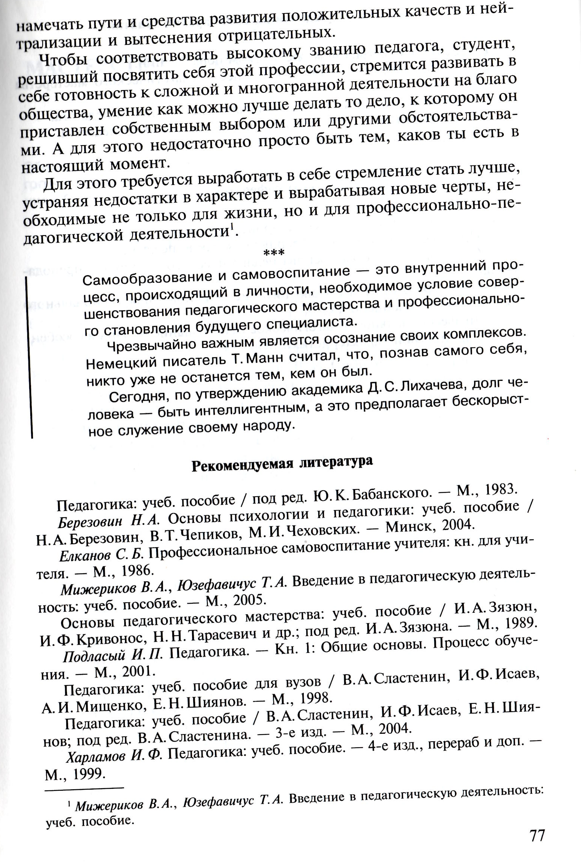 